／　　第　　　回　　道徳授業年　　組　　　番　名前（　　　　　　　　　　　　　　）わたしのせいじゃない☆　授業を通して、考えたこと・感じたことを、自分をふり返って書きましょう。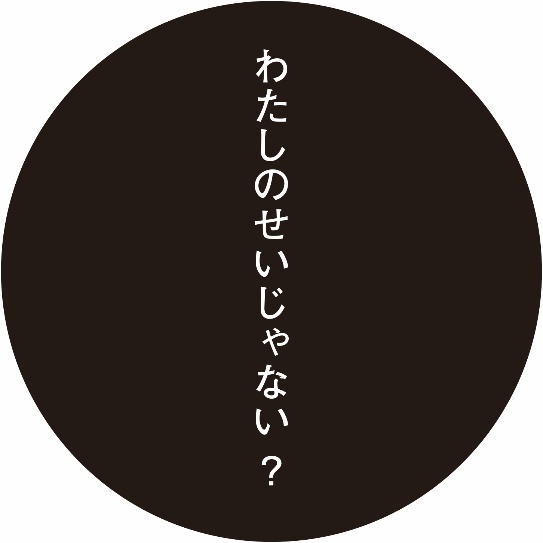 